9-10 клас                                           Домашна работа    25 учебна седмицаМоля, напишете жалба/оплакване като се придържате към изискванията и особеностите при писане на делово писмо, изброени по – долу.В основния текст обяснете накаратко ситуацията, на която се спряхме в клас – несъответствието при рекламиран хладилник и доставен краен продукт след спазени условия от ваша страна. Придържайте се само към фактите и не използвайте грубости или цинизми, за да опишете разочарованието си и очаквания резултат.                                                                                                    Оформете оплакването си графично и езиково безупречно, за да обърнете внимание на недоволството си и да постигнете най-добрата възможна компенсация.Изпратете домашните си работи на tanyа.angelova@yahoo.co.ukДЕЛОВО ПИСМО – друг вид стандартен документ за административно общуване. *Функции – информативна – обясняваме факти на двустранни взаимоотношения ( покупко-продажба на хладилник);- оценъчна – изразява нашето отношение към фактите, свързани с тези взаимоотношения (неспазване на договроните отношения – хладилникът не е във вид, в който трябва да се получи за платената цена);- убеждаваща – изгражда определен тип социално поведение                      ( продавачите се научават как да подобрят доставката на стоките)*Видове делови писмаПисмо за връзки с обществеността – информативно, благодарствено, поздравителен адрес. Имат за цел да създадат благоприятно впечатление;Писмо - рекламация – оплакване, жалба, възражение. Имат за цел да постигнат компенсация за загуба или щети от неспазени условия;Писмо – оферта – създава контакти в бизнеса. Има за цел да сключи  договор за дългосрочни доставки (редовно снабдяване на магазин, ресторант) или извършване на услуги (почистване, строителни дейности, поддръжка  и ремонт на техника);Писмо - запитване – искане или заявка. Има за цел да намери най- изгодната оферта за сключване на договор за предоставяне на стоки или услуги;Писмо – препоръка – референция за качества на кандидат. Има за цел да подкрепи оппределена кандидатура за позиция като утвърди умения или работен опит в дадена област;Съпроводително писмо – съпровождащи обяснения за ориентиране при изпращане на стоки или документи. Има за цел да обясни или даде ясни, точни и подробни инструкции за работа с приложени стоки или документи. Например: НАП уведомява, че дадено лице е започнало работа, за да има отчетност на трудовия му стаж.*Елементи на заявлениетоВ горния ляв ъгъл на лист А4 се изписват данните на подателя – кой пише писмото - име, телефон, имейл адресВ горния десен ъгъл се изписват данните на получателя (към кого е отправено заявлението) – съдържа:                                                                                                        - 2.1. званието на адресата (ДО: директор, главен счетоводител, касиер, министър, секретар и т.н.),                                                                                                                                                        - 2.2. Наименованието на институцията  (Магазин „Зора”),                                            - 2.3. Адресът на институцията(Бизнез парк „Околовръстно шосе” 173-177, ),                                               - 2.4. Градът, в който се намира институцията (Пловдив);                                                 - 2.5. Входящ/изходящ номер или потвърдителен номер на покупката;                                              - 2. 6. Дата;                                                                                                                          - 2.7. Повод за писмото (Относно:...)В средата с големи букви се изписва наименованието на документа –                              Р Е К Л А М А Ц И ЯОбръщение – „Уважаеми господин управител, / Уважаема госпожо касиер,”Основен текст  - съдържа стандартни изрази:                                                                        - „Информирам Ви, че.../ Съобщавам Ви, че...”                                                              - „Обръщам се към Вас с молба да.../ да изразя неудоволствието си от....”  ю                                                                                                                        6. Приложение – прави се списък с приложените подкрепящи документи – договор за покупко-продажба, касова бележка, потвърдителни имейли, снимки;7. Завършващ стандартен учтив израз:                                                                                                     – „Надявам се ситуацията да бъде разрешена благоприятно и в най- кратък срок.”                                                                                                                        – „Искрено Ви благодаря за проявеното внимание.”    Дата на подаване и населено място – изписват се едно под друго в долния ляв ъгъл:21.01.2021                                                                                                                         Пловдив Саморъчен подпис  - поставя се в долния десен ъгъл. За предпочитане е пред него да се използва изразът „С уважение”.                                                                          С уважение:  Ал. ЗагорскиТук можете да видите примерен образец на отговор на подадена жалба. Пример за това, как да оформите документа са и банковите извлечения, които всяко домакинство получава.Придържайте се към следните изисквания при оформяне на работата си:                                                                                                                                           - Посочете конкретната цел и се придържайте към нея;                                           - Преценете до кого трябва да изпратите писмото;                                                                - Ясно и недвусмислено изразете недоволството си и посочете реалистична компенсация;                                                                                                      - Употребявайте правилните изразни средства;                                                                - Спазвайте речевия етикет;                                                                                                           - Редактирайте текста – грешките не създават благоприятно впечатление;                                                                                                                                             - Постарайте се дадете верни данни – дата на покупка, цена, номер на договора, точно наименование на продукта, верен адрес на магазина, от който е закупена стоката и т.н.;                                                                                                - Разположете съдържанието на документа симетрично върху листа.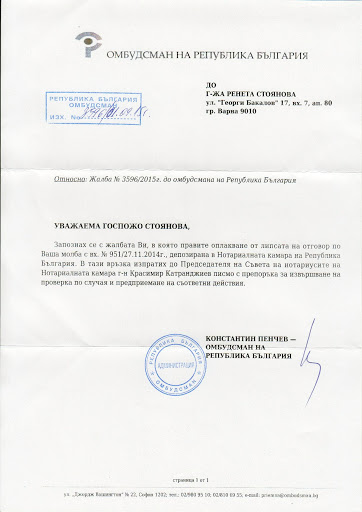 